Natural State TherapiesCOVID-19 PolicyGeneralThis policy follows guidance published by the government and by the Federation of Holistic Therapists (FHT): https://www.fht.org.uk/coronavirus.The policy applies to all treatments provided by Natural State Therapies, for all clients. It covers both treatments at the Natural State Therapies business premises and when carried out as a mobile service in clients’ homes.The policy describes how treatments will be carried out in a way that minimises risks of transmission of coronavirus, and will apply until government and FHT advice is that it is no longer required.For the purposes of this policy, ‘treatments’ are broken down into:In advance of the appointmentPrior to commencement of the treatmentDuring the treatmentAfter the treatmentFollow up to a treatmentIn advance of the appointmentThe client will be required to return a completed COVID-19 Pre-Treatment Questionnaire. (Appendix A.)If answers to any of these questions in the questionnaire indicate that the treatment should not go ahead, the appointment will be cancelled. If the appointment is cancelled under these circumstances, no charge will be made to the client.The client will be advised that additional hygiene procedures will be in place for the appointment, which the client will be required to follow.Prior to commencement of the treatmentTreatments at NST business premisesIn addition to the usual pre-treatment protocol, e.g. use of clean towels, the following will be carried out:By the therapist:Sanitise:DoorbellStair bannistersToilet & clinic room door handlesToilet & basinToilet light switchCouch cradlePenOil bottle / wax potHands & armsProvide clean hand towelBy the client:Sanitise handsMobile treatmentsIn addition to the usual pre-treatment protocol, e.g. use of clean towels, the following will be carried out:By the therapist:Sanitise:Couch cradlePenOil bottle / wax potHands & armsBy the client:Sanitise handsDuring the treatmentGovernment guidance states that therapists should wear a visor during close contact work. There is no additional requirement for the therapist to wear a face mask.For some treatments, wearing a visor would impede effectiveness of the massage. Under these circumstance, the therapist will wear a face mask instead of a visor.After the treatmentBy the therapistWash all towels, coverings, etc.Sanitise massage couch, face cradle & bolstersRecord precautions in the treatment notesAppendix A – COVID-19 Pre-Treatment Questionnaire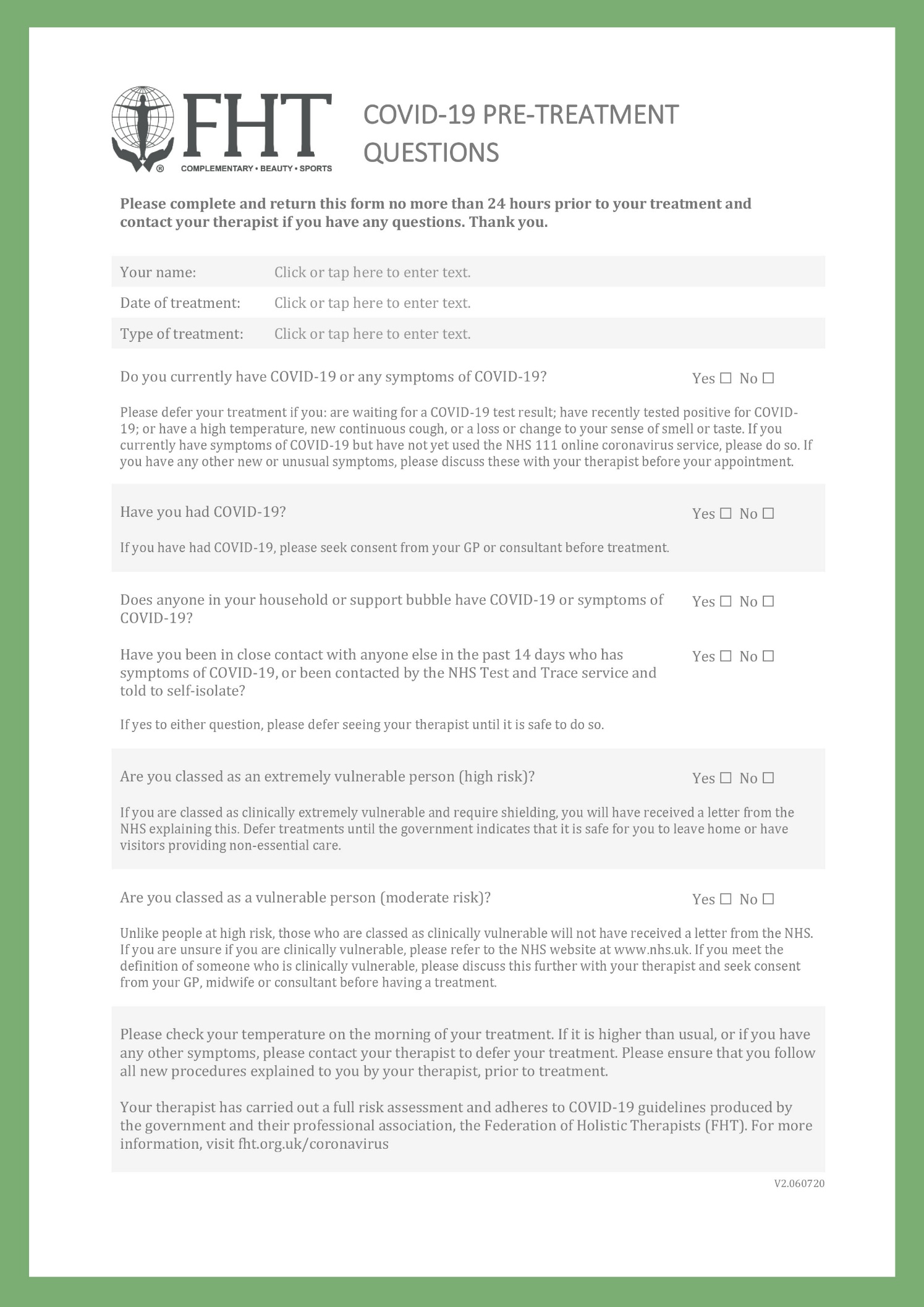 